,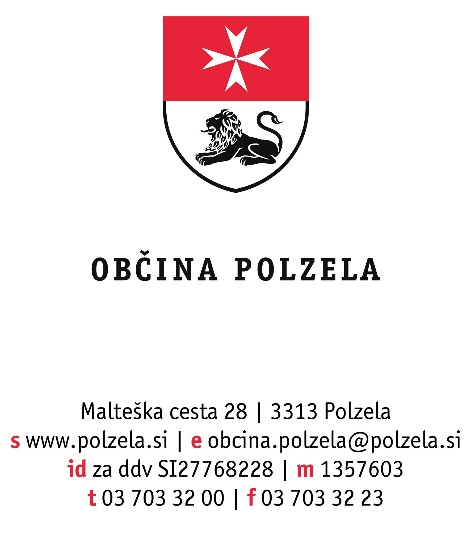 Številka: 0142-3/2020-5Datum:         5. 10. 2020Na podlagi 44b. člena Zakona o zdravstveni dejavnosti (Uradni list RS, št. 23/05 - uradno prečiščeno besedilo, 23/08, 58/08 - ZZdrS-E, 15/08 - ZPacP, 77/08 - (ZDZdr), 40/12 - ZUJF, 14/13, 88/16 - ZdZPZD in 64/17) ter 5. člena Odloka o podelitvi koncesije za opravljanje javne zdravstvene službe na področju pediatrične dejavnosti za izvajanje otroškega in šolskega dispanzerja na območju Občine Polzela (Polzelan, poročevalec Občine Polzela - Uradne objave, št. 5/20), Občina Polzela, Malteška cesta 28, 3313 Polzela objavljaJAVNI RAZPISza podelitev koncesije za opravljanje javne zdravstvene službe na področju pediatrične dejavnosti za izvajanje otroškega in šolskega dispanzerja na območju Občine PolzelaVrsta, območje in predviden obseg opravljanja programov zdravstvene dejavnosti:Koncesija se podeljuje za 1,10 programa na področju pediatrične dejavnosti za izvajanje otroškega in šolskega dispanzerja na območju Občine Polzela. Izjemoma se lahko koncesija podeli tudi za 1,00 program na področju pediatrične dejavnosti za izvajanje otroškega in šolskega dispanzerja na območju Občine Polzela samo v primeru, da na javni razpis ne prispe nobena ponudba za 1,10 programa.Naročnik bo za koncesijo izdal odločbo na podlagi tega razpisa. Vsak zainteresirani lahko poda prijavo za koncesijo.Predviden začetek koncesijskega razmerja:Predvidoma 1. 1. 2021.Trajanje koncesijskega razmerja:15 let, šteto od dneva začetka opravljanja koncesijske dejavnosti z možnostjo podaljšanja na način in pod pogoji, kot jih določa zakon, ki ureja zdravstveno dejavnost.Način dostopa do razpisne dokumentacije:Razpisna dokumentacija je dostopna na spletni strani Občine Polzela www.polzela.si.Naslov, rok in način predložitve ponudbe:Ponudba mora biti naslovljena ali oddana osebno na naslov: Občina Polzela, Malteška cesta 28, 3313 Polzela, najkasneje do 23. 10. 2020 do 8.30 ure.Po pošti poslana ponudba (ne glede na vrsto pošiljke) mora prispeti na naslov koncedenta prav tako do predhodno navedenega datuma in ure. Zakonski in drugi pogoji, ki jih morajo ponudniki izpolnjevati, ter dokazila o njihovem izpolnjevanju: Ponudnik mora za pridobitev in opravljanje koncesije izpolnjevati naslednje pogoje, ki jih določa 44.č člen ZZDej: ima dovoljenje za opravljanje zdravstvene dejavnosti; ima za vrsto zdravstvene dejavnosti, v katero sodi program zdravstvene dejavnosti, ki je predmet koncesije, zaposlenega odgovornega nosilca zdravstvene dejavnosti, razen, ko je sam izvajalec zdravstvene dejavnosti odgovorni nosilec zdravstvene dejavnosti; ima zaposlene ali na drugi zakoniti podlagi zagotovljeno ustrezno število usposobljenih zdravstvenih delavcev in zdravstvenih sodelavcev, ki izpolnjujejo pogoje iz ZZDej ali zakona, ki ureja zdravniško službo, in bodo opravljali zdravstvene storitve, ki so predmet koncesije; mu v zadnjih petih letih ni bila odvzeta koncesija iz razlogov iz 44.j člena ZZDej; ni v postopkih pred organi pristojne zbornice ali strokovnega združenja zaradi kršitev v zvezi z opravljanjem poklica;pri ponudniku ne obstojijo izključitveni razlogi, ki veljajo za ponudnike v postopkih oddaje javnih naročil inima v skladu z zakonom, ki ureja zdravniško službo, urejeno zavarovanje odgovornosti za zdravnike.Ponudnik oziroma odgovorni nosilec zdravstvene dejavnosti in dodatni nosilec zdravstvene dejavnosti morata izpolnjevati še naslednje pogoje javnega razpisa, ki jih določa koncedent:odgovorni nosilec zdravstvene dejavnosti in dodatni nosilec zdravstvene dejavnosti imata ustrezno strokovno izobrazbo za opravljanje predvidene dejavnosti, ki je predmet javnega razpisa in sta usposobljena za samostojno delo ter izpolnjujeta pogoje 3.a člena ZZDej.; odgovorni nosilec zdravstvene dejavnosti in dodatni nosilec zdravstvene dejavnosti nista v delovnem razmerju oziroma bosta do začetka opravljanja koncesije po tem razpisu prekinila delovno razmerje; ponudniku, odgovornemu nosilcu zdravstvene dejavnosti in dodatnemu nosilcu zdravstvene dejavnosti ni s pravnomočno sodbo sodišča prepovedano opravljanje zdravstvene službe oziroma poklica; ponudnik bo koncesijsko dejavnost izvajal v ordinacijskih prostorih Zdravstvene postaje na Polzeli. V ta namen bo pred začetkom opravljanja koncesijske dejavnosti z Občino Polzela sklenil pogodbo o uporabi ordinacijskih prostorov. Poleg tega mora imeti ponudnik ustrezno opremo in tudi ustrezne kadre; ponudnik bo zagotovil začetek opravljanja koncesije 1. 1. 2021.odgovorni nosilec zdravstvene dejavnosti in dodatni nosilec zdravstvene dejavnosti morata aktivno obvladati slovenski jezik. V primeru, da ponudnik ne bo izpolnil vseh pogojev za udeležbo v postopku izbire, bo njegova ponudba izločena iz nadaljnjega postopka.Dokazila o izpolnjevanju pogojevPonudnik mora dokazati, da izpolnjuje zakonsko predpisane pogoje in druge posebne pogoje tega javnega razpisa. Predložiti mora dokazila oziroma potrdila o izpolnjevanju predpisanih pogojev iz javnega razpisa oziroma izjavo, kjer je tako zahtevano. Izjave morajo biti podpisane. Kot dokazilo pod točko 1.: kopija dovoljenja za opravljanje zdravstvene dejavnosti (3.a člen ZZDej),OBRAZEC 3 – Izjava o izpolnjevanju zakonskih pogojev. Pogoj mora biti izpolnjen najkasneje pred sklenitvijo koncesijske pogodbe. Kot dokazilo pod točko 2.: OBRAZEC 3 – Izjava o izpolnjevanju zakonskih pogojev. Pogoj mora biti izpolnjen najkasneje z dnem začetka opravljanja koncesijske dejavnosti. Kot dokazilo pod točko 3.: OBRAZEC 3 – Izjava o izpolnjevanju zakonskih pogojev. Pogoj mora biti izpolnjen najkasneje z dnem začetka opravljanja koncesijske dejavnosti. Kot dokazilo pod točko 4.: OBRAZEC 3 – Izjava o izpolnjevanju zakonskih pogojev. Pogoj mora biti izpolnjen ob vložitvi ponudbe. Kot dokazilo pod točko 5.: OBRAZEC 3 – Izjava o izpolnjevanju zakonskih pogojev. potrdilo Zdravniške zbornice Slovenije.Pogoj mora biti izpolnjen ob vložitvi ponudbe, dokazilo pa mora biti priloženo k ponudbi.Kot dokazilo pod točko 6.: OBRAZEC 3 – Izjava o izpolnjevanju zakonskih pogojev. Pogoj mora biti izpolnjen ob vložitvi ponudbe. Kot dokazilo pod točko 7.: OBRAZEC 3 – Izjava o izpolnjevanju zakonskih pogojev. Pogoj mora biti izpolnjen najkasneje pred sklenitvijo koncesijske pogodbe.Kot dokazilo pod točko 8.:Fotokopija diplome in potrdila o opravljenem strokovnem izpitu odgovornega nosilca zdravstvene dejavnosti in dodatnega nosilca zdravstvene dejavnosti.Za pravne osebe: dovoljenje pravni osebi za opravljanje zdravstvene dejavnosti na področju razpisane koncesijske dejavnosti, ki ga je izdalo Ministrstvo za zdravje. Kot dokazilo pod točko 9.: V primeru, da ima ponudnik že status zasebnika: odločba o vpisu v register zasebnih delavcev. V primeru, da ponudnik še nima statusa zasebnika: izpolnjena izjava o delovnem razmerju za odgovornega nosilca zdravstvene dejavnosti in dodatnega nosilca zdravstvene dejavnosti (OBR 4 - Izjava o delovnem razmerju).Kot dokazilo pod točko 10.: Potrdilo Ministrstva za pravosodje, ki izkazuje, da ponudniku, odgovornemu nosilcu zdravstvene dejavnosti in dodatnemu nosilcu zdravstvene dejavnosti ni s pravnomočno sodbo sodišča prepovedano opravljanje zdravstvene službe oziroma poklica. Navedeno potrdilo za ponudnika pridobi koncedent, zato ponudniku tega potrdila ni obvezno priložiti.Kot dokazilo pod točko 11.: OBRAZEC 5 – Izjava o Izpolnjevanju drugih pogojev. Kot dokazilo pod točko 12.: OBRAZEC 5 – Izjava o Izpolnjevanju drugih pogojev. Kot dokazilo pod točko 13.: OBRAZEC 6 – Izjava o znanju slovenskega jezika.Merila za izbiro koncesionarja (44d. člen ZZDej):Koncedent bo izbral tistega ponudnika, ki bo izpolnjeval vse zahtevane pogoje in bo zbral najvišje število točk v skladu z naslednjimi merili: Naslov in datum odpiranja ponudb:Občina Polzela, Malteška cesta 28, 3313 Polzela, sejna soba, dne 23. 10. 2020 ob 10. uri. Odpiranje bo javno.Rok, v katerem bodo ponudniki obveščeni o izidu javnega razpisa: Ponudniki bodo obveščeni o izidu javnega razpisa v 30 dneh po zaključku roka za oddajo ponudbe na javni razpisJože KužnikŽupan1.Delovna doba pri opravljanju razpisane dejavnosti.2.Dodatno strokovno izobraževanje.3.Reference ponudnika oziroma odgovornega nosilca zdravstvene dejavnosti.4.Ugotovitve nadzornih postopkov iz 76. člena ZZDej.